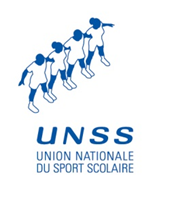 Fiche de rencontreChampionnat ExcellenceChampionnat établissement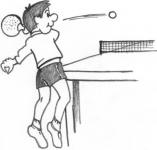 Poule n°Match :HeureTables  n°Equipe collègeEquipe collègeJoueur A :Joueur E :Joueur B :Joueur F :Joueur C (Doubles) :Joueur G (Doubles) :Joueur D (Fille) :Joueur H (Fille) :Jeune officiel X :Jeune officiel Y :MatchsJoueursJoueursJoueursJoueursScores en 2 manches gagnantes de 11 points avec 2 points d’écartScores en 2 manches gagnantes de 11 points avec 2 points d’écartScores en 2 manches gagnantes de 11 points avec 2 points d’écartPointsPointsMatchsJoueursJoueursJoueursJoueursScores en 2 manches gagnantes de 11 points avec 2 points d’écartScores en 2 manches gagnantes de 11 points avec 2 points d’écartScores en 2 manches gagnantes de 11 points avec 2 points d’écartABCDEFGHDoubleC….ContreG….C ...  / G …C ...  / G …C ...  / G …DoubleC….ContreG….C ...  / G …C ...  / G …C ...  / G …Simple fillesDContreHD    /    HD    /    HD    /    HSimple 1AContreEA     /    EA     /    EA     /    ESimple 2BContreFB     /    FB     /    FB     /    FDouble mixteDCContreHGDC   /   HGDC   /   HGDC   /   HGDouble mixteDCContreHGDC   /   HGDC   /   HGDC   /   HGTotauxTotauxTotauxTotauxTotauxTotauxTotauxTotauxTotauxCollège vainqueurScoreNoms et Signatures………… à ……………Score acquis selon l’ordre des partiesJeune officiel :………… à ……………Score acquis selon l’ordre des partiesCapitaine A :………… à ……………Score acquis selon l’ordre des partiesCapitaine E :